                                                              МАОУ СОШ №1ДВУХНЕДЕЛЬНОЕ МЕНЮ НА ОБЕДЫ ДЛЯ УЧАЩИХСЯ С 5-11 КЛАССЫ 2 СМЕНА5-11 классы обед родительская плата 86 р.5-11 классы обед родительская плата 86 р.5-11 классы обед родительская плата 86 р.5-11 классы обед родительская плата 86 р.5-11 классы обед родительская плата 86 р.5-11 классы обед родительская плата 86 р.5-11 классы обед родительская плата 86 р.5-11 классы обед родительская плата 86 р.5-11 классы обед родительская плата 86 р.5-11 классы обед родительская плата 86 р.5-11 классы обед родительская плата 86 р.5-11 классы обед родительская плата 86 р.Наименование блюдаВыход, гБелки, гЖиры, гУглевод ы, гЭЦ, ккалНаименование блюдаВыход, гБелки, гЖиры, гУглеводы, гЭЦ, ккалПОНЕДЕЛЬНИК1 день ПОНЕДЕЛЬНИК1 день ПОНЕДЕЛЬНИК1 день ПОНЕДЕЛЬНИК1 день ПОНЕДЕЛЬНИК1 день ПОНЕДЕЛЬНИК1 день ПОНЕДЕЛЬНИК1 день ПОНЕДЕЛЬНИК1 день ПОНЕДЕЛЬНИК1 день ПОНЕДЕЛЬНИК1 день ПОНЕДЕЛЬНИК1 день ПОНЕДЕЛЬНИК1 день Суп с бобовыми2504,037,0212,34128,66Борщ с капустой и картофелем2504,158,688,77129,80Карбонара школьная150/9019,4924,0858,77529,72Колбаски детские отварные100/510,008,490,80119,61Чай с сахаром2000,200,0014,0056,00Каша перловая рассыпчатая с овощами с соусом томатным150/40/205,8811,0634,12259,54Хлеб пшеничный604,560,4829,52140,64Какао Витошка2000,000,0013,6054,40Хлеб ржано-пшеничный402,380,4311,0257,47Хлеб пшеничный604,560,4829,52140,64Хлеб ржано-пшеничный402,380,4311,0257,47Фото блюдаФото блюдаФото блюдаФото блюдаФото блюдаФото блюдаФото блюдаФото блюдаФото блюдаФото блюдаФото блюдаФото блюда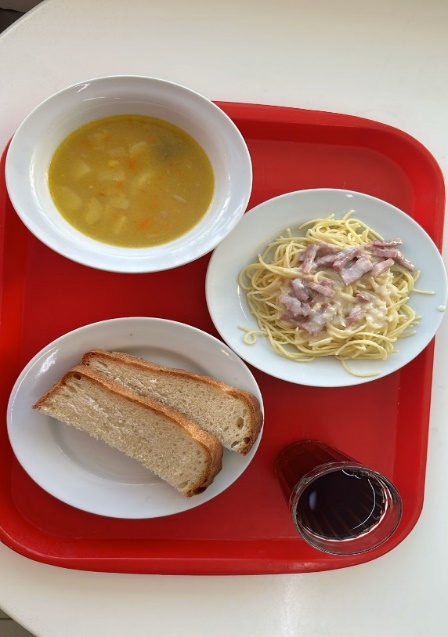 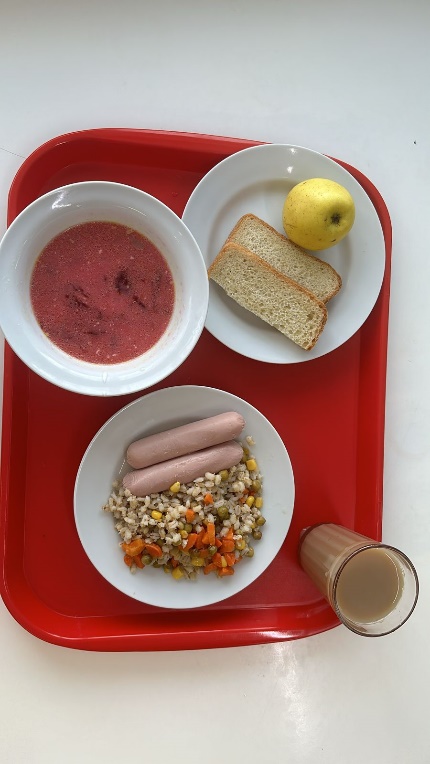 5-11 классы обед родительская плата 86 р.5-11 классы обед родительская плата 86 р.5-11 классы обед родительская плата 86 р.5-11 классы обед родительская плата 86 р.5-11 классы обед родительская плата 86 р.5-11 классы обед родительская плата 86 р.5-11 классы обед родительская плата 86 р.5-11 классы обед родительская плата 86 р.5-11 классы обед родительская плата 86 р.5-11 классы обед родительская плата 86 р.5-11 классы обед родительская плата 86 р.5-11 классы обед родительская плата 86 р.5-11 классы обед родительская плата 86 р.5-11 классы обед родительская плата 86 р.5-11 классы обед родительская плата 86 р.5-11 классы обед родительская плата 86 р.5-11 классы обед родительская плата 86 р.5-11 классы обед родительская плата 86 р.5-11 классы обед родительская плата 86 р.5-11 классы обед родительская плата 86 р.5-11 классы обед родительская плата 86 р.5-11 классы обед родительская плата 86 р.5-11 классы обед родительская плата 86 р.Наименование блюдаВыход, гВыход, гБелки, гБелки, гЖиры, гЖиры, гУглеводы, гУглеводы, гЭЦ, ккалЭЦ, ккалНаименование блюдаНаименование блюдаВыход, гВыход, гБелки, гБелки, гЖиры, гЖиры, гУглеводы,гУглеводы,гЭЦ, ккалЭЦ, ккалВТОРНИК 2 деньВТОРНИК 2 деньВТОРНИК 2 деньВТОРНИК 2 деньВТОРНИК 2 деньВТОРНИК 2 деньВТОРНИК 2 деньВТОРНИК 2 деньВТОРНИК 2 деньВТОРНИК 2 деньВТОРНИК 2 деньВТОРНИК 2 деньВТОРНИК 2 деньВТОРНИК 2 деньВТОРНИК 2 деньВТОРНИК 2 деньВТОРНИК 2 деньВТОРНИК 2 деньВТОРНИК 2 деньВТОРНИК 2 деньВТОРНИК 2 деньВТОРНИК 2 деньВТОРНИК 2 деньСуп-лапша домашняя с мясом250/15250/154,154,157,687,6818,7718,77160,80160,80Суп из овощейСуп из овощей2502505,255,259,689,689,779,77147,20147,20Запеканка из творога со сметаной180/20180/2019,8419,8421,5221,5246,1846,18457,76457,76Котлета мясо-картофельная по-ХлыновскиКотлета мясо-картофельная по-Хлыновски100/5100/59,759,7511,9211,9218,1818,18219,00219,00Напиток из сухофруктов2002000,000,000,000,0014,0014,0056,0056,00Каша гречневая рассыпчатаяКаша гречневая рассыпчатая1801804,994,995,675,6738,7738,77226,07226,07Хлеб пшеничный60604,564,560,480,4829,5229,52140,64140,64Напиток клюквенныйНапиток клюквенный2002000,000,000,000,0013,6013,6054,4054,40Хлеб ржано-пшеничный40402,382,380,430,4311,0211,0257,4757,47Хлеб пшеничныйХлеб пшеничный60604,564,560,480,4829,5229,52140,64140,64Хлеб ржано-пшеничныйХлеб ржано-пшеничный40402,382,380,430,4311,0211,0257,4757,47Фото блюдаФото блюдаФото блюдаФото блюдаФото блюдаФото блюдаФото блюдаФото блюдаФото блюдаФото блюдаФото блюдаФото блюдаФото блюдаФото блюдаФото блюдаФото блюдаФото блюдаФото блюдаФото блюдаФото блюдаФото блюдаФото блюдаФото блюда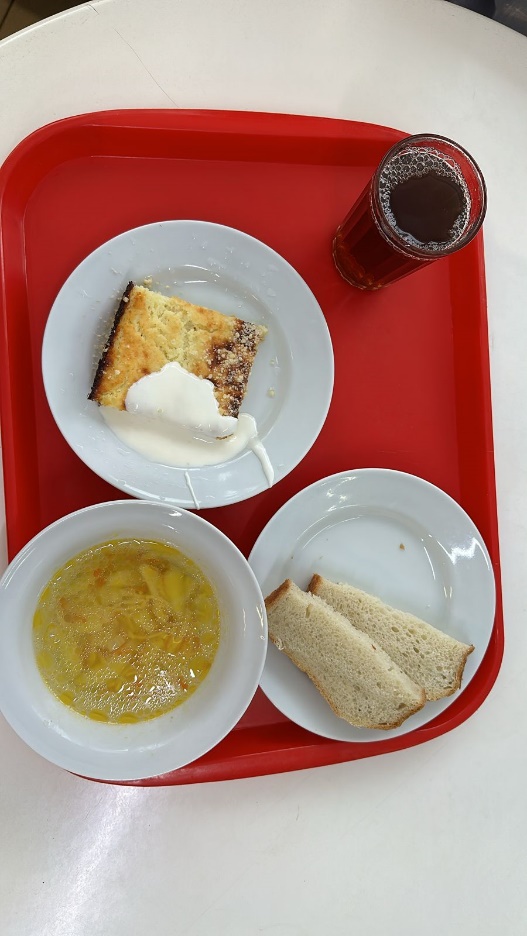 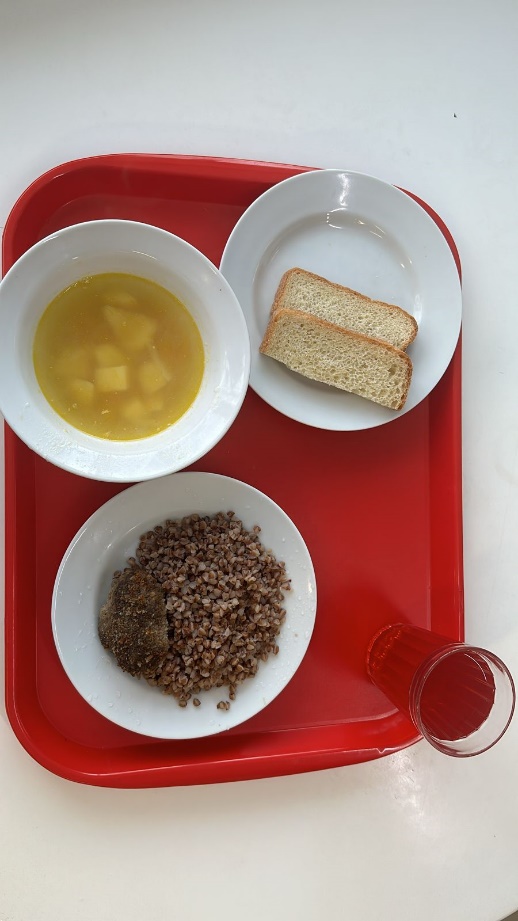 5-11 классы обед родительская плата 86 р.5-11 классы обед родительская плата 86 р.5-11 классы обед родительская плата 86 р.5-11 классы обед родительская плата 86 р.5-11 классы обед родительская плата 86 р.5-11 классы обед родительская плата 86 р.5-11 классы обед родительская плата 86 р.5-11 классы обед родительская плата 86 р.5-11 классы обед родительская плата 86 р.5-11 классы обед родительская плата 86 р.5-11 классы обед родительская плата 86 р.5-11 классы обед родительская плата 86 р.5-11 классы обед родительская плата 86 р.5-11 классы обед родительская плата 86 р.5-11 классы обед родительская плата 86 р.5-11 классы обед родительская плата 86 р.5-11 классы обед родительская плата 86 р.5-11 классы обед родительская плата 86 р.5-11 классы обед родительская плата 86 р.5-11 классы обед родительская плата 86 р.5-11 классы обед родительская плата 86 р.5-11 классы обед родительская плата 86 р.5-11 классы обед родительская плата 86 р.Наименование блюдаНаименование блюда       Выход, г       Выход, гБелки, гБелки, гЖиры, гЖиры, гУглеводы, гУглеводы, гЭЦ, ккалЭЦ, ккалНаименование блюдаНаименование блюдаВыход, гВыход, гБелки, гБелки, гЖиры, гЖиры, гУглеводы,гУглеводы,гЭЦ, ккалСРЕДА 3 ДЕНЬСРЕДА 3 ДЕНЬСРЕДА 3 ДЕНЬСРЕДА 3 ДЕНЬСРЕДА 3 ДЕНЬСРЕДА 3 ДЕНЬСРЕДА 3 ДЕНЬСРЕДА 3 ДЕНЬСРЕДА 3 ДЕНЬСРЕДА 3 ДЕНЬСРЕДА 3 ДЕНЬСРЕДА 3 ДЕНЬСРЕДА 3 ДЕНЬСРЕДА 3 ДЕНЬСРЕДА 3 ДЕНЬСРЕДА 3 ДЕНЬСРЕДА 3 ДЕНЬСРЕДА 3 ДЕНЬСРЕДА 3 ДЕНЬСРЕДА 3 ДЕНЬСРЕДА 3 ДЕНЬСРЕДА 3 ДЕНЬСРЕДА 3 ДЕНЬСуп картофельный с фасолью Суп картофельный с фасолью 2502504,004,008,988,9820,9520,95180,62180,62Щи из свежей капусты с картофелем со сметанойЩи из свежей капусты с картофелем со сметаной2502507,227,228,538,5323,2823,28198,77Птица, запеченная в сметанном соусеПтица, запеченная в сметанном соусе10510514,7514,7518,9218,9212,1812,18278,00278,00Котлета ГородскаяКотлета Городская90907,797,796,026,0212,0512,05133,54Рис отварной Рис отварной 1801804,504,503,103,1028,9028,90161,50161,50Макаронные изделия, запеченные с яйцомМакаронные изделия, запеченные с яйцом1801806,886,8811,0611,0644,1244,12303,54Морс клюквенныйМорс клюквенный2002000,000,000,000,0018,6018,6074,4074,40Напиток из смеси сухофруктовНапиток из смеси сухофруктов2002000,200,200,000,0025,8025,80104,00Хлеб пшеничныйХлеб пшеничный60604,564,560,480,4829,5229,52140,64140,64Хлеб пшеничныйХлеб пшеничный60604,564,560,480,4829,5229,52140,64Хлеб ржано-пшеничныйХлеб ржано-пшеничный40402,382,380,430,4311,0211,0257,4757,47Хлеб ржано-пшеничныйХлеб ржано-пшеничный40402,382,380,430,4311,0211,0257,47Фото блюдаФото блюдаФото блюдаФото блюдаФото блюдаФото блюдаФото блюдаФото блюдаФото блюдаФото блюдаФото блюдаФото блюдаФото блюдаФото блюдаФото блюдаФото блюдаФото блюдаФото блюдаФото блюдаФото блюдаФото блюдаФото блюдаФото блюда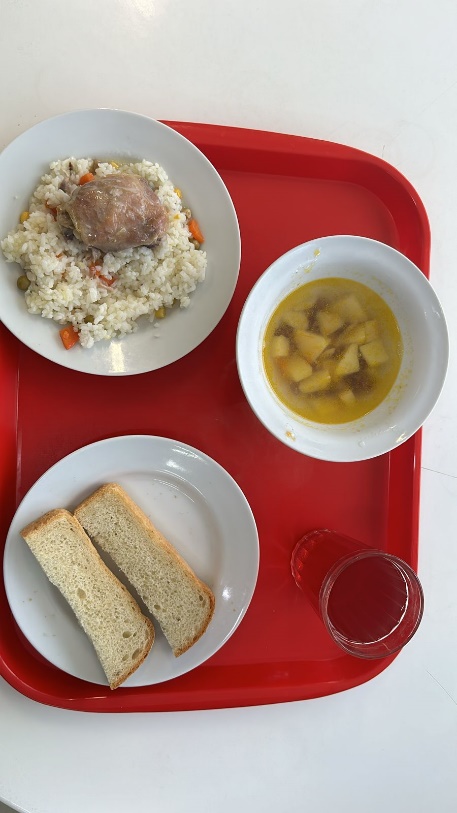 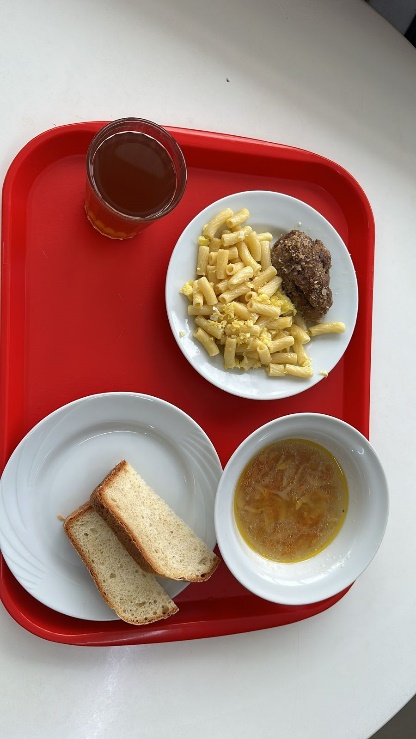 5-11 классы обед родительская плата 86 р.5-11 классы обед родительская плата 86 р.5-11 классы обед родительская плата 86 р.5-11 классы обед родительская плата 86 р.5-11 классы обед родительская плата 86 р.5-11 классы обед родительская плата 86 р.5-11 классы обед родительская плата 86 р.5-11 классы обед родительская плата 86 р.5-11 классы обед родительская плата 86 р.5-11 классы обед родительская плата 86 р.5-11 классы обед родительская плата 86 р.5-11 классы обед родительская плата 86 р.Наименование блюдаВыход,гБелки, гЖиры, гУглеводы, гЭЦ, ккалНаименование блюдаВыход, гБелки, гЖиры, гУглеводы,гЭЦ, ккалЧЕТВЕРГ 4 ДЕНЬЧЕТВЕРГ 4 ДЕНЬЧЕТВЕРГ 4 ДЕНЬЧЕТВЕРГ 4 ДЕНЬЧЕТВЕРГ 4 ДЕНЬЧЕТВЕРГ 4 ДЕНЬЧЕТВЕРГ 4 ДЕНЬЧЕТВЕРГ 4 ДЕНЬЧЕТВЕРГ 4 ДЕНЬЧЕТВЕРГ 4 ДЕНЬЧЕТВЕРГ 4 ДЕНЬЧЕТВЕРГ 4 ДЕНЬРассольник Ленинградский со сметаной250/104,158,688,77129,80Суп картофельный с бобовыми с мясом250/150,740,825,7433,30Палочки рыбные (горбуша)10011,5214,098,26205,93Котлета рыбная по-волжски (минтай) с маслом сливочным100/1012,9415,7914,26250,91Пюре картофельное1804,503,7726,09156,29Каша пшеничная2004,505,1041,90231,50Напиток из смеси Я-Яшка№12000,000,0024,0096,00Компот из яблок2000,000,0014,0056,00Хлеб пшеничный604,560,4829,52140,64Хлеб пшеничный604,560,4829,52140,64Хлеб ржано-пшеничный402,380,4311,0257,47Хлеб ржано-пшеничный402,380,4311,0257,47Пицца Аппетитная854,395,2516,42130,49Фото блюдаФото блюдаФото блюдаФото блюдаФото блюдаФото блюдаФото блюдаФото блюдаФото блюдаФото блюдаФото блюдаФото блюда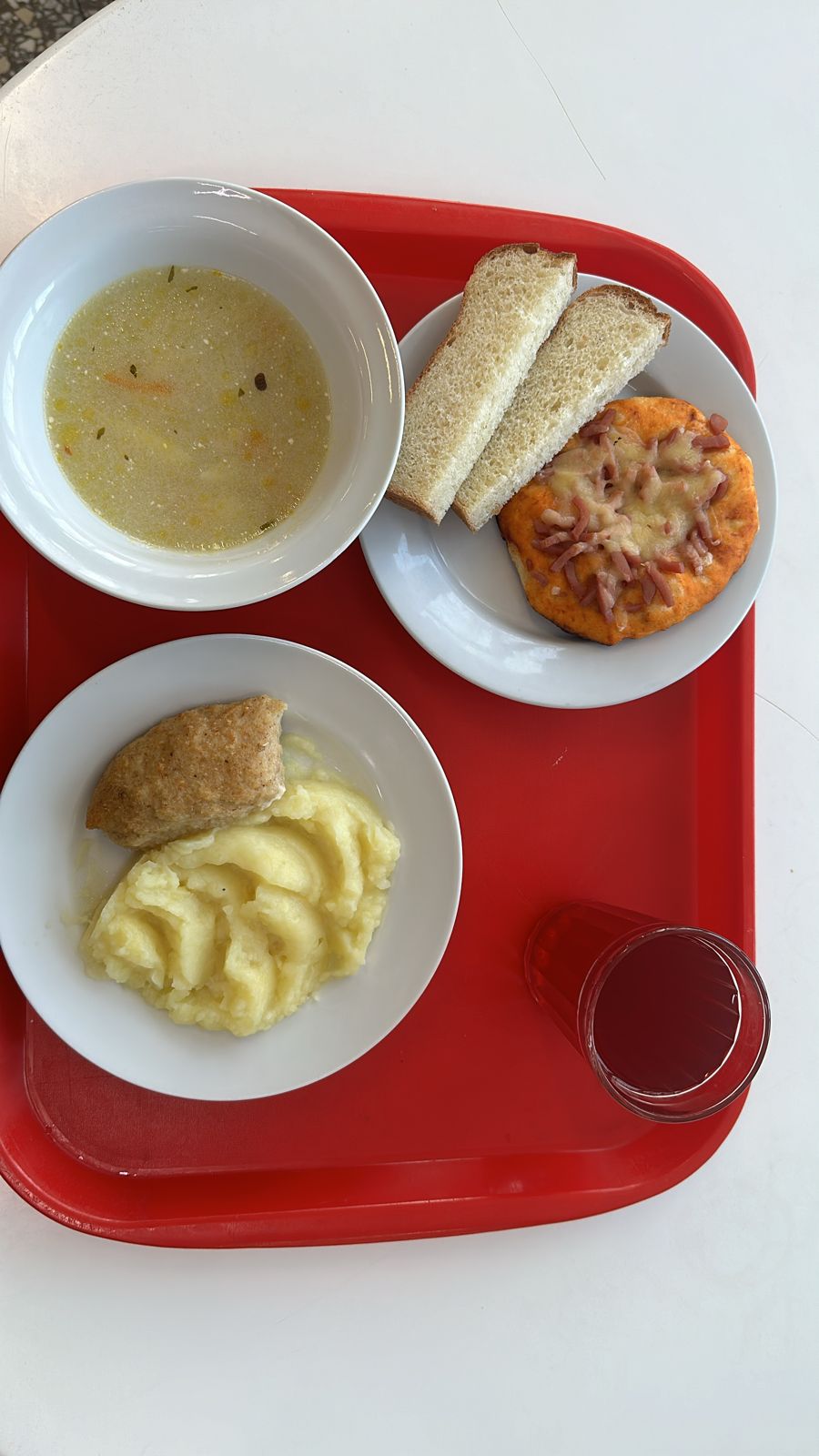 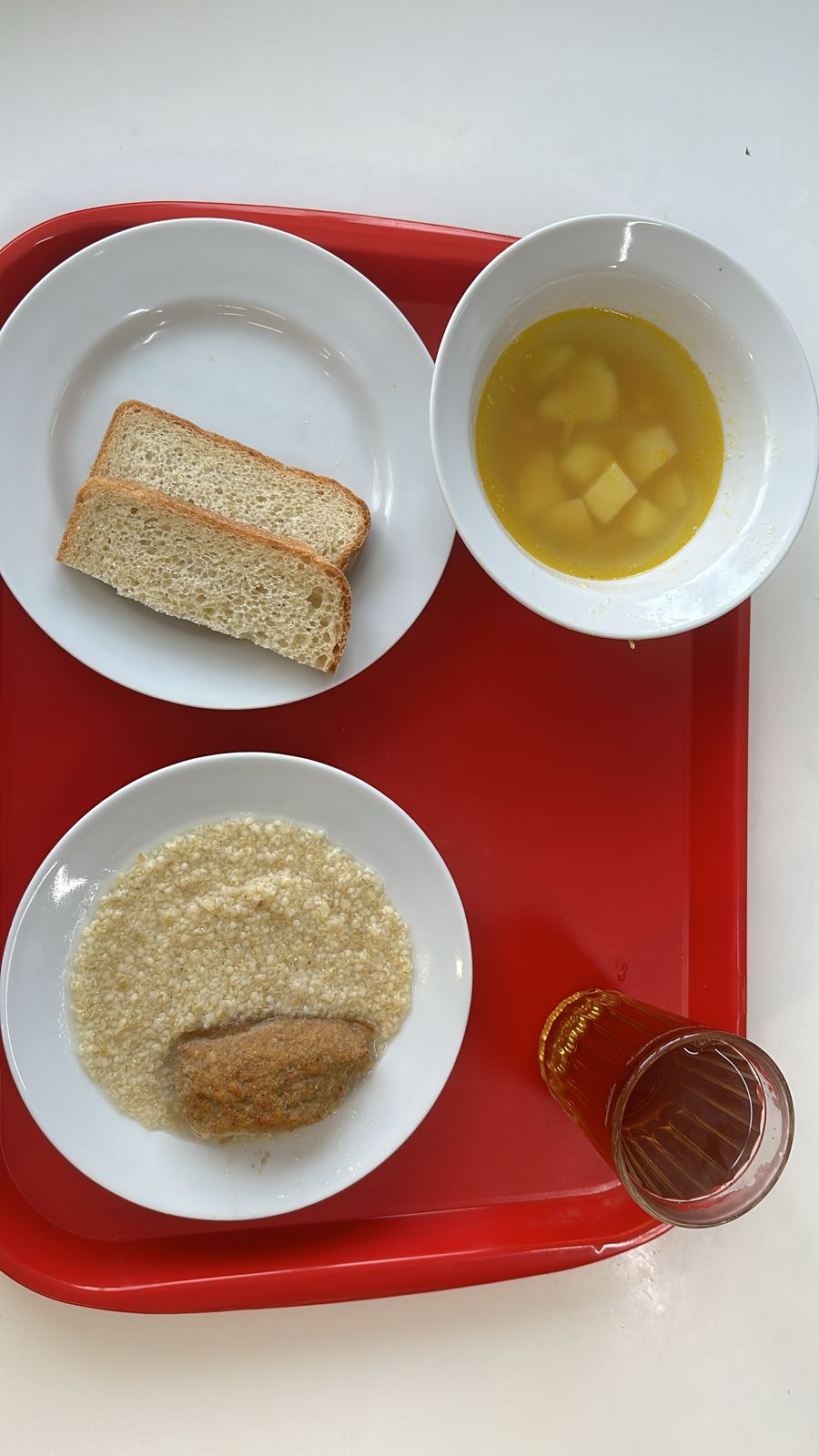 5-11 классы обед родительская плата 86 р.5-11 классы обед родительская плата 86 р.5-11 классы обед родительская плата 86 р.5-11 классы обед родительская плата 86 р.5-11 классы обед родительская плата 86 р.5-11 классы обед родительская плата 86 р.5-11 классы обед родительская плата 86 р.5-11 классы обед родительская плата 86 р.5-11 классы обед родительская плата 86 р.5-11 классы обед родительская плата 86 р.5-11 классы обед родительская плата 86 р.5-11 классы обед родительская плата 86 р.Наименование блюдаВыход,гБелки, гЖиры, гУглеводы, гЭЦ, ккалНаименование блюдаВыход, гБелки, гЖиры, гУглеводы,гЭЦ, ккалПЯТНИЦА 5 ДЕНЬПЯТНИЦА 5 ДЕНЬПЯТНИЦА 5 ДЕНЬПЯТНИЦА 5 ДЕНЬПЯТНИЦА 5 ДЕНЬПЯТНИЦА 5 ДЕНЬПЯТНИЦА 5 ДЕНЬПЯТНИЦА 5 ДЕНЬПЯТНИЦА 5 ДЕНЬПЯТНИЦА 5 ДЕНЬПЯТНИЦА 5 ДЕНЬПЯТНИЦА 5 ДЕНЬБорщ с капустой и картофелем со сметаной250/105,338,6215,82162,18Суп с макаронными изделиями и картофелем2503,008,9820,95176,62Нагетсы из филе птицы10011,4915,7528,77302,79Биточки по-белорусски с маслом сливочным100/514,5516,9317,03278,69Рис отварной 1804,503,1028,90161,50Каша ячневая2002,322,3030,20150,78Чай с сахаром2000,200,0014,0056,00Компот  из смеси сухофруктов2000,200,0025,80104,00Хлеб пшеничный604,560,4829,52140,64Хлеб пшеничный604,560,4829,52140,64Хлеб ржано-пшеничный402,380,4311,0257,47Хлеб ржано-пшеничный402,380,4311,0257,47Булочка Домашняя706,395,2516,42138,49Фото блюдаФото блюдаФото блюдаФото блюдаФото блюдаФото блюдаФото блюдаФото блюдаФото блюдаФото блюдаФото блюдаФото блюда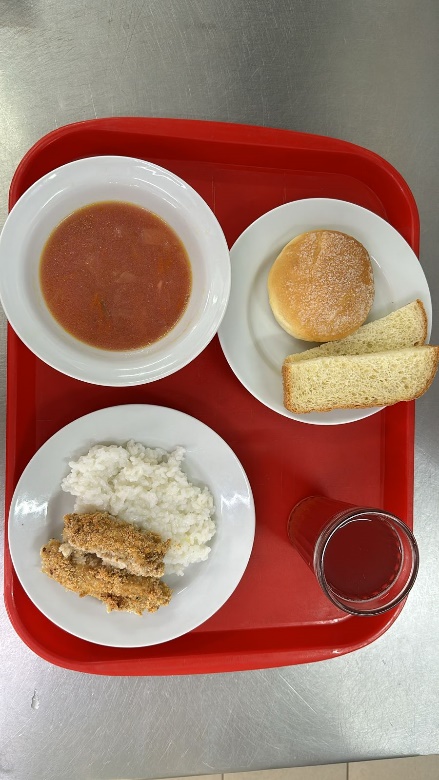 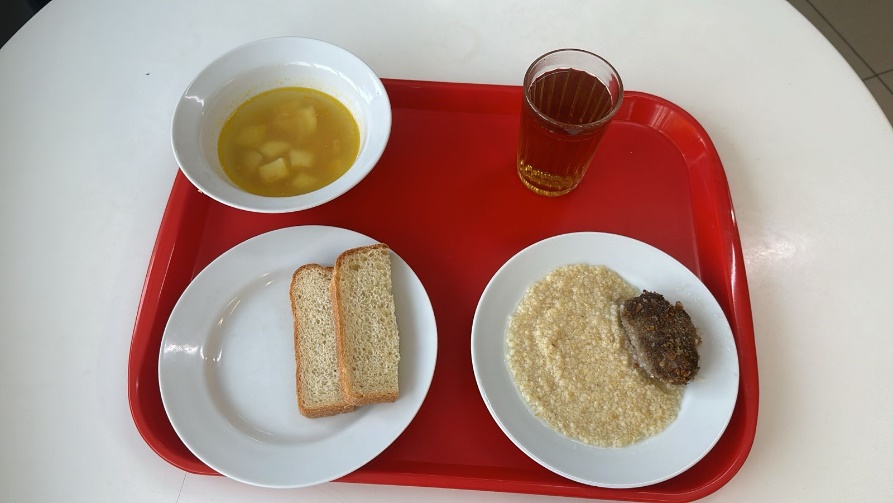 5-11 классы обед родительская плата 86 р.5-11 классы обед родительская плата 86 р.5-11 классы обед родительская плата 86 р.5-11 классы обед родительская плата 86 р.5-11 классы обед родительская плата 86 р.5-11 классы обед родительская плата 86 р.5-11 классы обед родительская плата 86 р.5-11 классы обед родительская плата 86 р.5-11 классы обед родительская плата 86 р.5-11 классы обед родительская плата 86 р.5-11 классы обед родительская плата 86 р.5-11 классы обед родительская плата 86 р.Наименование блюдаВыход,гБелки, гЖиры, гУглеводы, гЭЦ, ккалНаименование блюдаВыход, гБелки, гЖиры, гУглеводы,гЭЦ, ккал                                                                                                                                                     Понедельник 7 ДЕНЬ                                                                                                                                                      Понедельник 7 ДЕНЬ                                                                                                                                                      Понедельник 7 ДЕНЬ                                                                                                                                                      Понедельник 7 ДЕНЬ                                                                                                                                                      Понедельник 7 ДЕНЬ                                                                                                                                                      Понедельник 7 ДЕНЬ                                                                                                                                                      Понедельник 7 ДЕНЬ                                                                                                                                                      Понедельник 7 ДЕНЬ                                                                                                                                                      Понедельник 7 ДЕНЬ                                                                                                                                                      Понедельник 7 ДЕНЬ                                                                                                                                                      Понедельник 7 ДЕНЬ                                                                                                                                                      Понедельник 7 ДЕНЬ Суп с бобовыми2504,037,0212,34128,66Рассольник Ленинградский со сметаной250/204,158,688,77129,80Карбонара школьная150/9019,4924,0858,77529,72Пельмени отварные с маслом сливочным200/1010,008,490,80119,61Чай с сахаром2000,200,0014,0056,00Напиток из плодов шиповника2000,000,0014,0056,00Хлеб пшеничный604,560,4829,52140,64Хлеб пшеничный604,560,4829,52140,64Хлеб ржано-пшеничный402,380,4311,0257,47Хлеб ржано-пшеничный402,380,4311,0257,47Фото блюдаФото блюдаФото блюдаФото блюдаФото блюдаФото блюдаФото блюдаФото блюдаФото блюдаФото блюдаФото блюдаФото блюда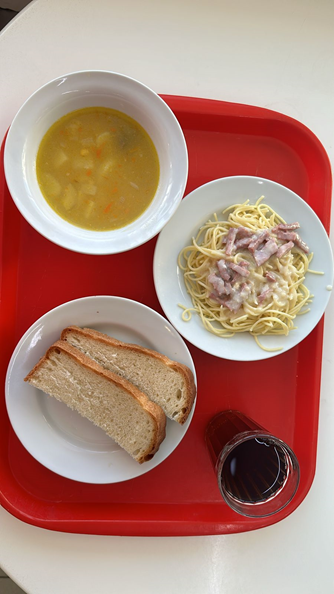 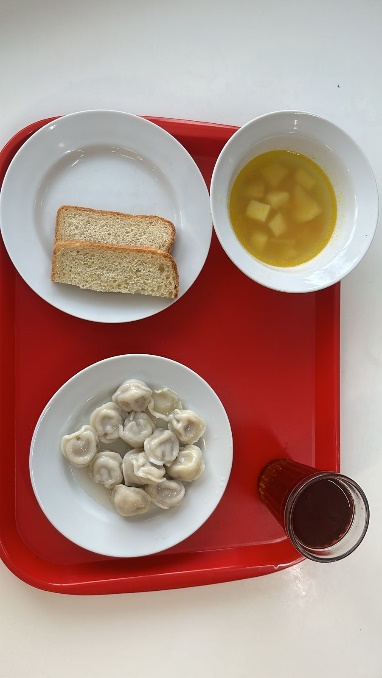 5-11 классы обед родительская плата 83 р.5-11 классы обед родительская плата 83 р.5-11 классы обед родительская плата 83 р.5-11 классы обед родительская плата 83 р.5-11 классы обед родительская плата 83 р.5-11 классы обед родительская плата 83 р.5-11 классы обед родительская плата 83 р.5-11 классы обед родительская плата 83 р.5-11 классы обед родительская плата 83 р.5-11 классы обед родительская плата 83 р.5-11 классы обед родительская плата 83 р.5-11 классы обед родительская плата 83 р.Наименование блюдаВыход,гБелки, гЖиры, гУглеводы, гЭЦ, ккалНаименование блюдаВыход, гБелки, гЖиры, гУглеводы,гЭЦ, ккалВТОРНИК 8 ДЕНЬВТОРНИК 8 ДЕНЬВТОРНИК 8 ДЕНЬВТОРНИК 8 ДЕНЬВТОРНИК 8 ДЕНЬВТОРНИК 8 ДЕНЬВТОРНИК 8 ДЕНЬВТОРНИК 8 ДЕНЬВТОРНИК 8 ДЕНЬВТОРНИК 8 ДЕНЬВТОРНИК 8 ДЕНЬВТОРНИК 8 ДЕНЬБорщ с капустой и картофелем со сметаной250/105,338,6215,82162,18Суп-лапша домашняя с мясом250/100,740,825,7433,30Гуляш (говядина)50/5011,1012,059,04189,01Оладьи из печени с маслом сливочным100/59,106,0519,04167,01Рис отварной 1804,503,1028,90161,50Каша перловая рассыпчатая с овощами150/40/205,8811,0634,12259,54Напиток клюквенный200     0,000,0014,0056,00Чай с сахаром и лимоном200/15/70,000,0014,0056,00Хлеб пшеничный604,560,4829,52140,64Хлеб пшеничный604,560,4829,52140,64Хлеб ржано-пшеничный402,380,4311,0257,47Хлеб ржано-пшеничный402,380,4311,0257,47Фото блюдаФото блюдаФото блюдаФото блюдаФото блюдаФото блюдаФото блюдаФото блюдаФото блюдаФото блюдаФото блюдаФото блюда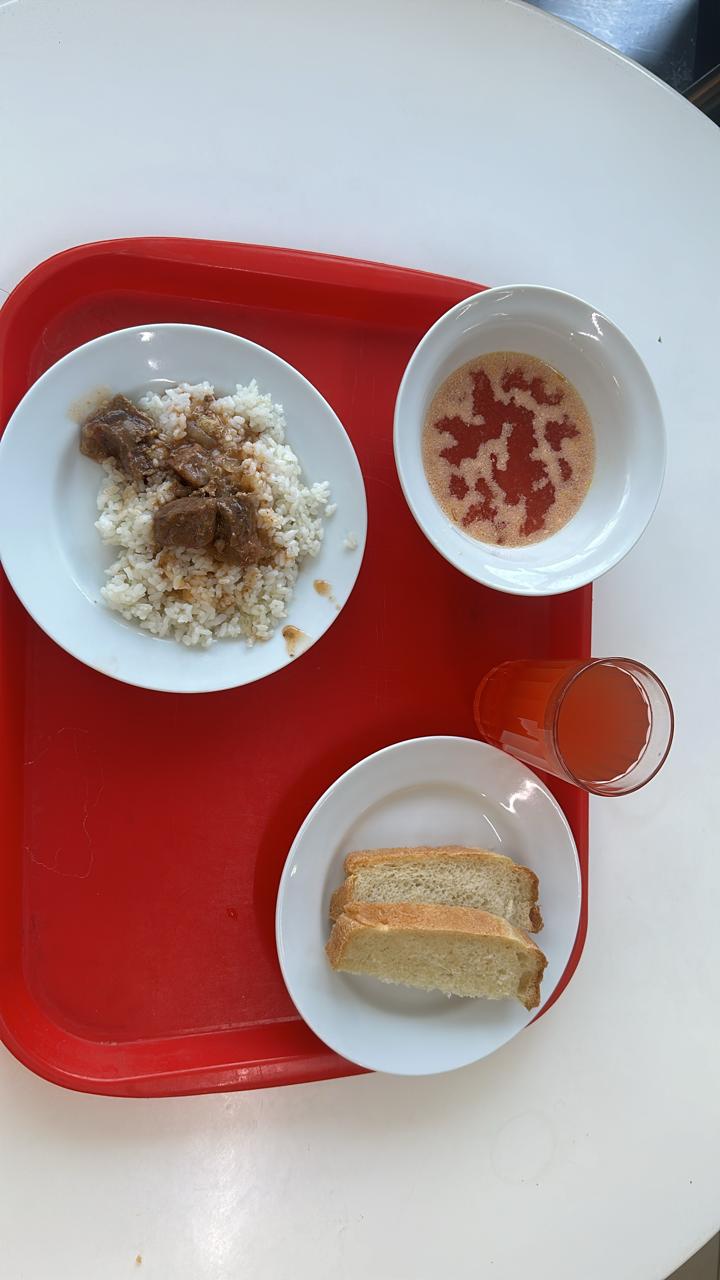 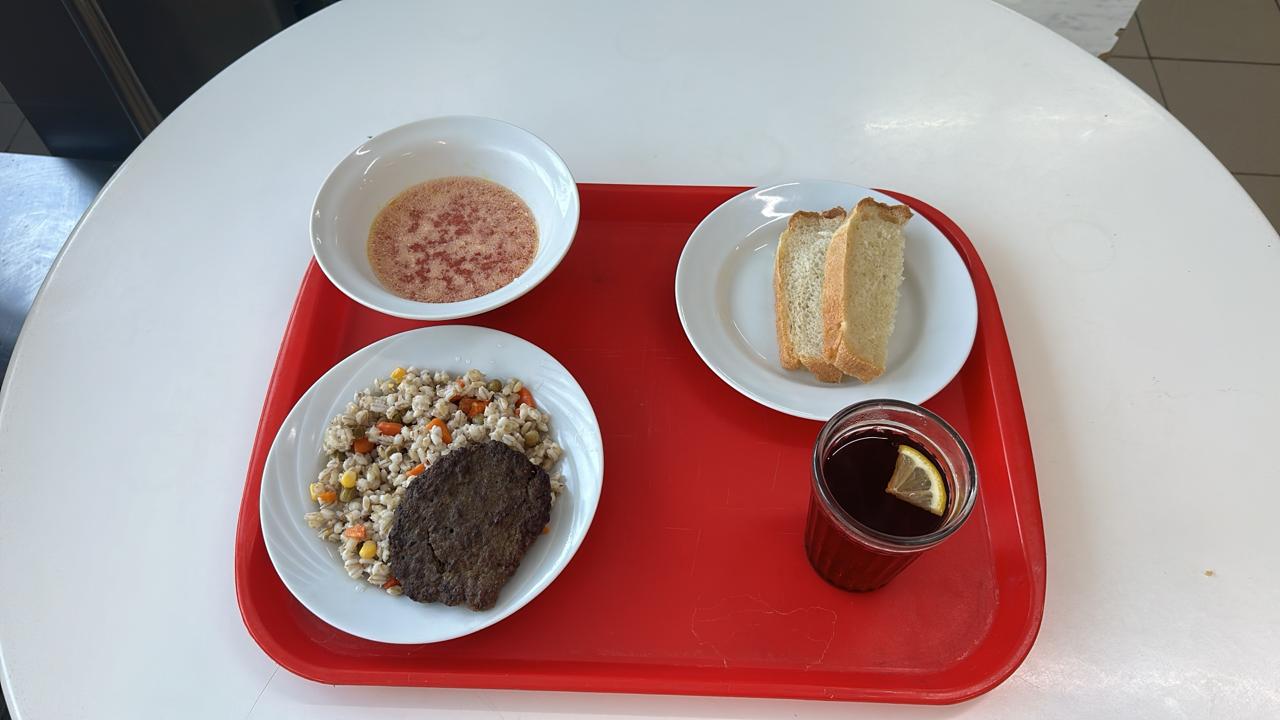 5-11 классы обед родительская плата 86 р.5-11 классы обед родительская плата 86 р.5-11 классы обед родительская плата 86 р.5-11 классы обед родительская плата 86 р.5-11 классы обед родительская плата 86 р.5-11 классы обед родительская плата 86 р.5-11 классы обед родительская плата 86 р.5-11 классы обед родительская плата 86 р.5-11 классы обед родительская плата 86 р.5-11 классы обед родительская плата 86 р.5-11 классы обед родительская плата 86 р.5-11 классы обед родительская плата 86 р.Наименование блюдаВыход,гБелки, гЖиры, гУглеводы, гЭЦ, ккалНаименование блюдаВыход, гБелки, гЖиры, гУглеводы,гЭЦ, ккалСРЕДА 9 ДЕНЬСРЕДА 9 ДЕНЬСРЕДА 9 ДЕНЬСРЕДА 9 ДЕНЬСРЕДА 9 ДЕНЬСРЕДА 9 ДЕНЬСРЕДА 9 ДЕНЬСРЕДА 9 ДЕНЬСРЕДА 9 ДЕНЬСРЕДА 9 ДЕНЬСРЕДА 9 ДЕНЬСРЕДА 9 ДЕНЬЩи из св.капусты и картофеля2507,228,5323,28198,77Суп картофельный с мясом250/150,400,409,6043,60Чикенбургер 24015,8714,5451,34399,70Лапшевник с творогом220/3512,7514,9254,18402,00Картофель запеченный, фасоль стручковая с овощамиКакао Витошка2000,000,0013,6054,40Чай с сахаром2000,200,0014,0056,00Хлеб пшеничный604,560,4829,52140,64Хлеб пшеничный604,560,4829,52140,64Хлеб ржано-пшеничный402,380,4311,0257,47Хлеб ржано-пшеничный402,380,4311,0257,47Фото блюдаФото блюдаФото блюдаФото блюдаФото блюдаФото блюдаФото блюдаФото блюдаФото блюдаФото блюдаФото блюдаФото блюда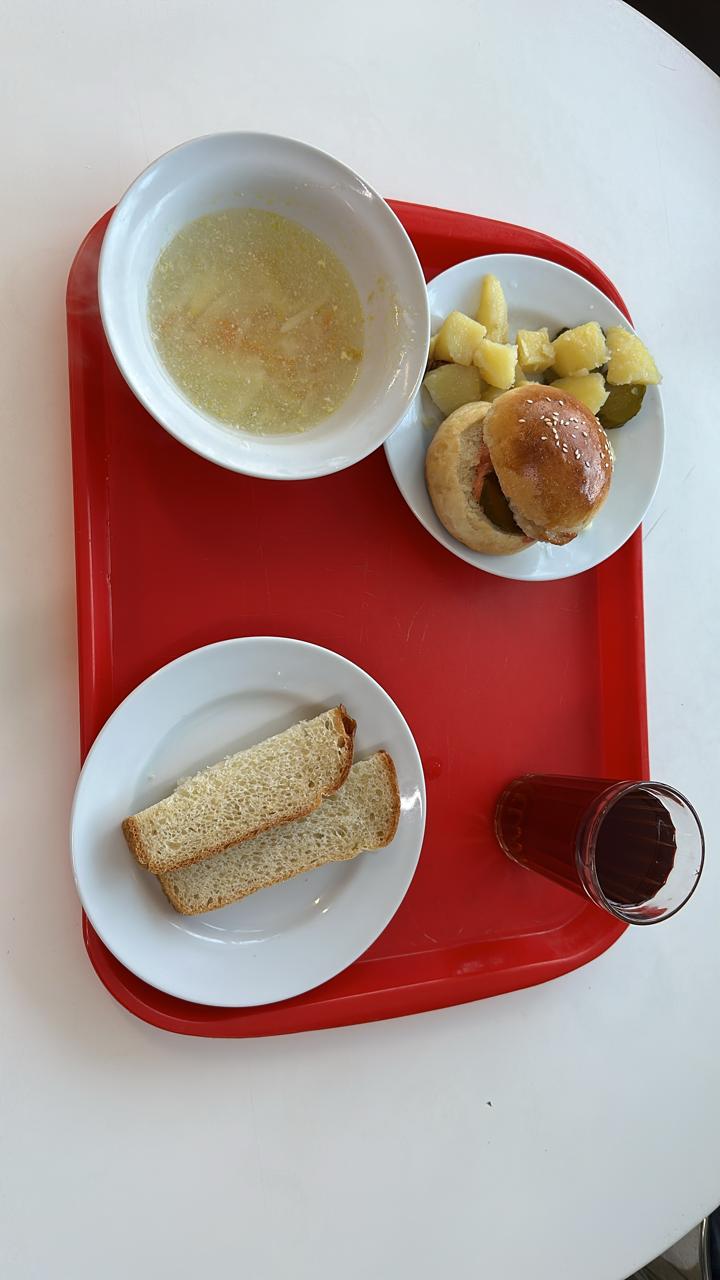 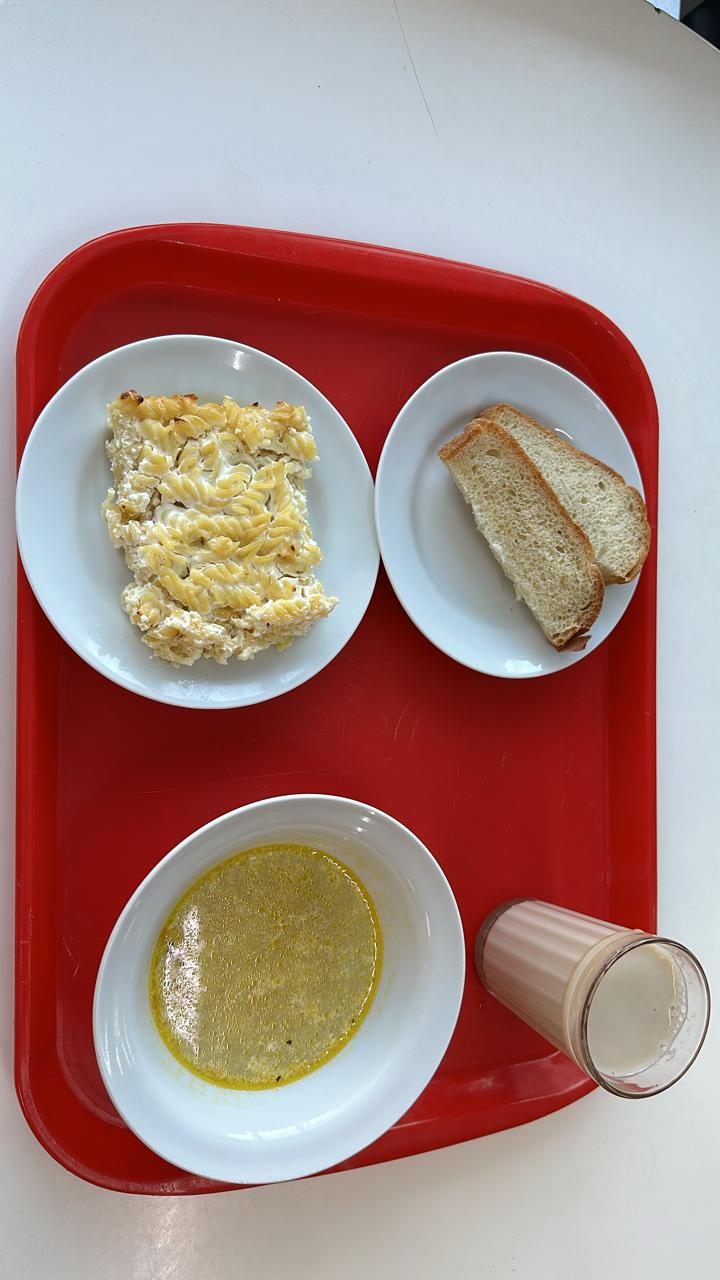 5-11 классы обед родительская плата 86 р.5-11 классы обед родительская плата 86 р.5-11 классы обед родительская плата 86 р.5-11 классы обед родительская плата 86 р.5-11 классы обед родительская плата 86 р.5-11 классы обед родительская плата 86 р.5-11 классы обед родительская плата 86 р.5-11 классы обед родительская плата 86 р.5-11 классы обед родительская плата 86 р.5-11 классы обед родительская плата 86 р.5-11 классы обед родительская плата 86 р.5-11 классы обед родительская плата 86 р.Наименование блюдаВыход,гБелки, гЖиры, гУглеводы, гЭЦ, ккалНаименование блюдаВыход, гБелки, гЖиры, гУглеводы,гЭЦ, ккалЧЕТВЕРГ 10 ДЕНЬЧЕТВЕРГ 10 ДЕНЬЧЕТВЕРГ 10 ДЕНЬЧЕТВЕРГ 10 ДЕНЬЧЕТВЕРГ 10 ДЕНЬЧЕТВЕРГ 10 ДЕНЬЧЕТВЕРГ 10 ДЕНЬЧЕТВЕРГ 10 ДЕНЬЧЕТВЕРГ 10 ДЕНЬЧЕТВЕРГ 10 ДЕНЬЧЕТВЕРГ 10 ДЕНЬЧЕТВЕРГ 10 ДЕНЬРассольник Домашний со сметаной250/109,1512,6820,77233,80Рассольник Домашний2500,740,825,7433,30Тефтели из говядины с соусом томатным100/209,5911,645,41164,76Шницель рубленый100/512,7916,0222,05283,54Каша гречневая рассыпчатая1804,505,1034,90203,50Каша ячневая2002,302,3030,20150,78Морс клюквенный2000,000,0014,0056,00Напиток яблочный      2000,000,0014,0056,00Хлеб пшеничный604,560,4829,52140,64Хлеб пшеничный604,560,4829,52140,64Хлеб ржано-пшеничный402,380,4311,0257,47Хлеб ржано-пшеничный402,380,4311,0257,47Фото блюдаФото блюдаФото блюдаФото блюдаФото блюдаФото блюдаФото блюдаФото блюдаФото блюдаФото блюдаФото блюдаФото блюда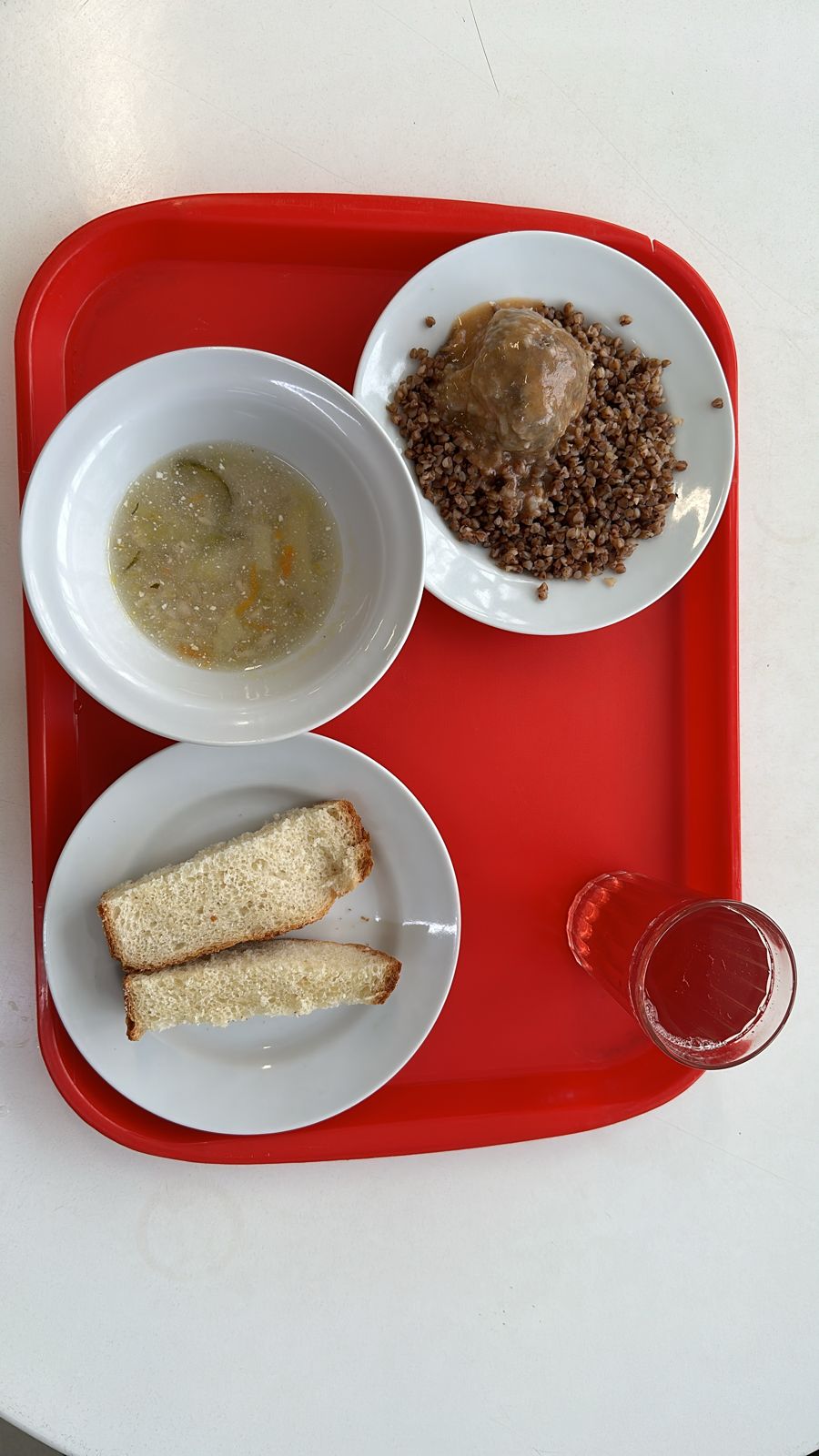 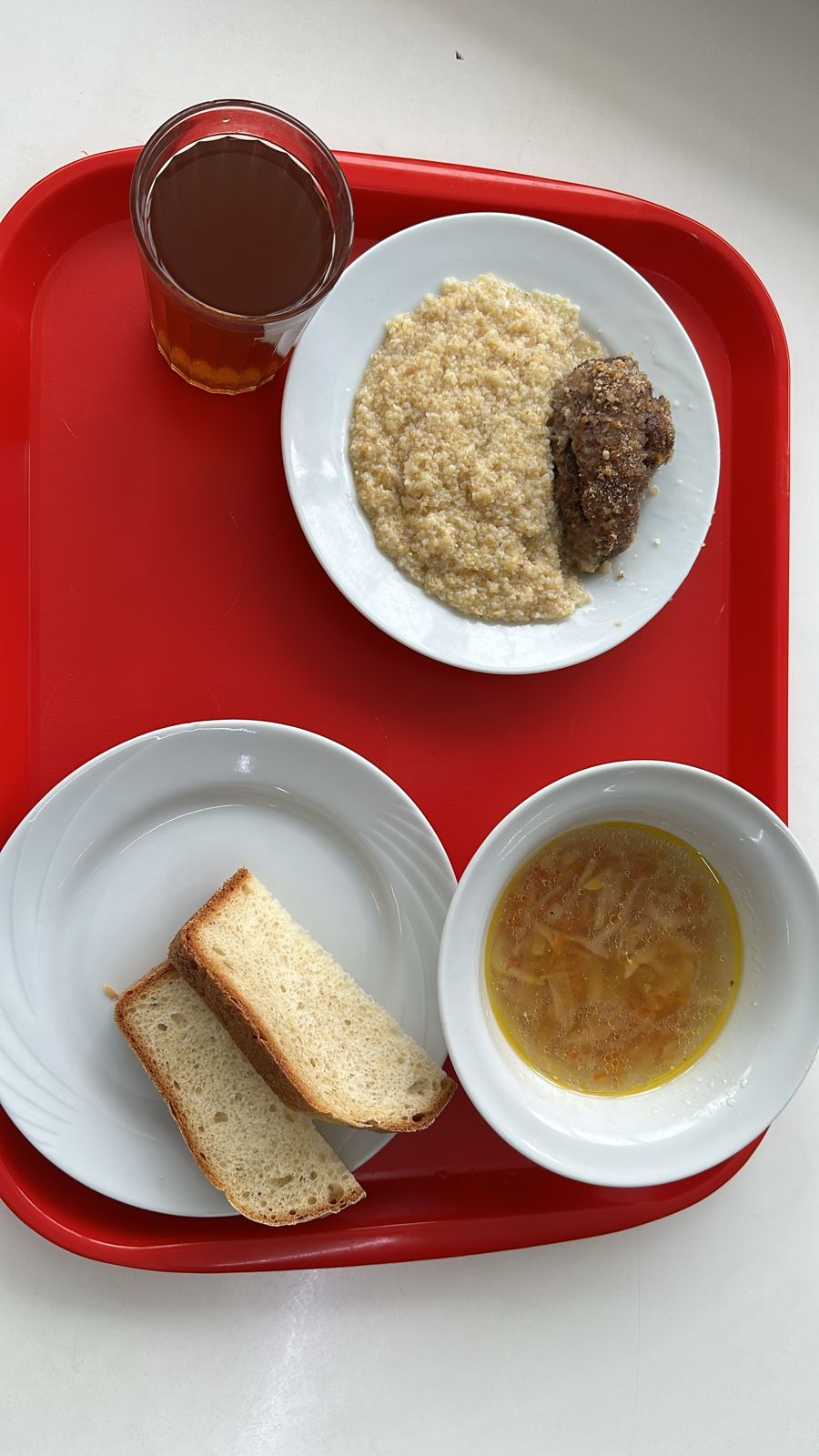 5-11 классы обед родительская плата 86 р.5-11 классы обед родительская плата 86 р.5-11 классы обед родительская плата 86 р.5-11 классы обед родительская плата 86 р.5-11 классы обед родительская плата 86 р.5-11 классы обед родительская плата 86 р.5-11 классы обед родительская плата 86 р.5-11 классы обед родительская плата 86 р.5-11 классы обед родительская плата 86 р.5-11 классы обед родительская плата 86 р.5-11 классы обед родительская плата 86 р.5-11 классы обед родительская плата 86 р.Наименование блюдаВыход,гБелки, гЖиры, гУглеводы, гЭЦ, ккалНаименование блюдаВыход, гБелки, гЖиры, гУглеводы,гЭЦ, ккалПЯТНИЦА 11 ДЕНЬПЯТНИЦА 11 ДЕНЬПЯТНИЦА 11 ДЕНЬПЯТНИЦА 11 ДЕНЬПЯТНИЦА 11 ДЕНЬПЯТНИЦА 11 ДЕНЬПЯТНИЦА 11 ДЕНЬПЯТНИЦА 11 ДЕНЬПЯТНИЦА 11 ДЕНЬПЯТНИЦА 11 ДЕНЬПЯТНИЦА 11 ДЕНЬПЯТНИЦА 11 ДЕНЬСуп-лапша домашняя с мясом250/154,157,6818,77160,80Солянка Домашняя2501,171,309,1052,78Филе птицы, запеченное с сыром10511,4917,7518,77280,79Котлета рыбная Любительская (минтай)110/1012,9414,7914,26241,91Пюре картофельное1804,503,7726,09156,29Рис отварной 2002,322,3030,20150,78Чай с сахаром2000,200,0014,0056,00Напиток из плодов шиповника2000,000,0014,0056,00Хлеб пшеничный604,560,4829,52140,64Хлеб пшеничный604,560,4829,52140,64Хлеб ржано-пшеничный402,380,4311,0257,47Хлеб ржано-пшеничный402,380,4311,0257,47Фото блюдаФото блюдаФото блюдаФото блюдаФото блюдаФото блюдаФото блюдаФото блюдаФото блюдаФото блюдаФото блюдаФото блюда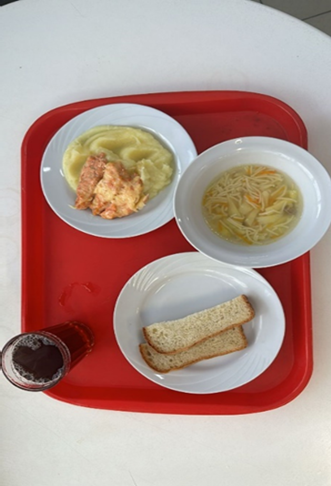 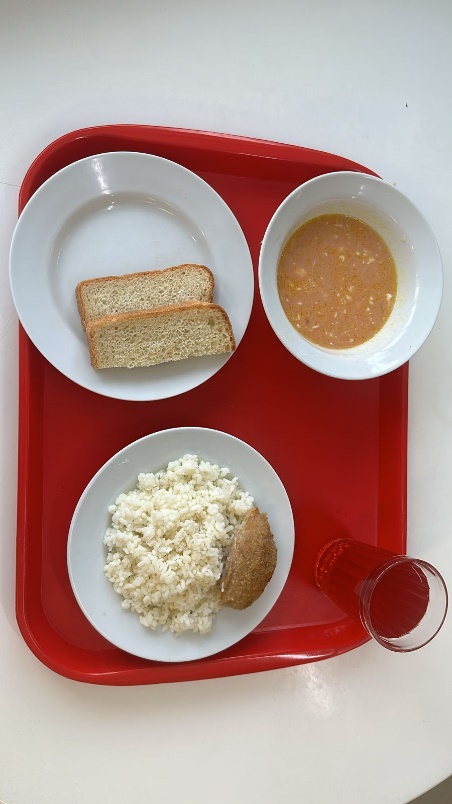 